Publicado en  el 02/04/2015 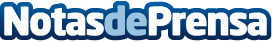 El Ministerio de Agricultura, Alimentación y Medio Ambiente cierra un Acuerdo de intercambio de posibilidades de pesca con Francia Datos de contacto:Nota de prensa publicada en: https://www.notasdeprensa.es/el-ministerio-de-agricultura-alimentacion-y_15 Categorias: Nacional Industria Alimentaria Sector Marítimo http://www.notasdeprensa.es